Syllabus 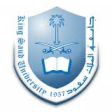  (1435)(2014)Syllabus  (1435)(2014)Syllabus  (1435)(2014)Syllabus  (1435)(2014)WeekHejriGregorianLesson...129/3/143530/1/2014Registration + Introduction26/4/14356/2/2014Chapter 1 +listening & speaking activities313/4/143513/2/2014Chapter 2+listening & speaking activities420/4/143520/2/2014Chapter 3+ students' presentations +listening & speaking activities527/4/143527/2/2014Chapter 4+ students' presentations+ Revision65/5/14356/3/2014Chapter 5 + students' presentations + Quiz  712/5/143513/3/2014First mid-term exam819/5/143520/3/2014Chapter 6+listening & speaking activities922/5/143523/3/2014Spring Break103/6/14354/4/2014Chapter 7+ students' presentations+ Revision1110/6/143510/4/2014Chapter 8 + students' presentations+listening & speaking activities1217/6/143517/4/2014Chapter 9  + students' presentations+listening & speaking activities1324/6/143524/4/2014Chapter 10 + Quiz  + students' presentations+listening & speaking activities142/7/14351/5/2014Second mid-term exam159/7/14358/5/2014Revision +listening & speaking activities1616/7/143515/5/2014Final Exam1723/7/143422/5/2014General exams18+1926/7→7/8/143525/5→5/6/2014Final Exams